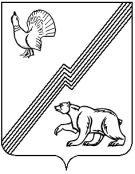 АДМИНИСТРАЦИЯ ГОРОДА ЮГОРСКАХанты-Мансийского автономного округа – Югры ПОСТАНОВЛЕНИЕот 23 декабря 2013   									                   № 4226О внесении изменений в постановление администрации города Югорска от 26.10.2011 № 2333В связи с уточнением объемов финансирования программных мероприятий,                              в соответствии с постановлением администрации города Югорска от 10.10.2012 № 2560                   «О долгосрочных целевых программах и ведомственных целевых программах»: 1. Внести в постановление администрации города Югорска от 26.10.2011 № 2333                 «Об утверждении долгосрочной целевой программы «Формирование доступной среды жизнедеятельности для инвалидов и других маломобильных групп населения в городе Югорске на 2011 – 2015 годы» (с изменениями от 15.08.2012 № 2011, от 17.10.2012 № 2645, от 21.10.2013    № 3057) следующие изменения:1.1. В приложении к постановлению:1.1.1. Паспорт долгосрочной целевой программы изложить в новой редакции (приложение 1);1.1.2. Раздел 4 «Обоснование ресурсного обеспечения программы, источники финансирования» изложить в следующей редакции:«Реализация Программы осуществляется за счет средств бюджета города Югорска, средств учреждений, внебюджетных источников. Общий объем финансирования по программе составляет 8 714,6 тысяч рублей, в том числе по годам:в 2011 году - 1850,0 тысяч рублей, в том числе бюджет города Югорска – 1000,0 тыс. рублей;в 2012 году – 2379,1 тысяч рублей, в том числе бюджет города Югорска – 2364,1 тыс. рублей;в 2013 году - 485,5 тысяч рублей, в том числе бюджет города Югорска – 485,5 тыс. рублей;в 2014 году - 2000,0 тысяч рублей, в том числе бюджет города Югорска – 2000,0 тыс. рублей;в 2015 году - 2000,0 тысяч рублей, в том числе бюджет города Югорска – 2000,0 тыс. рублей.Предварительный расчет финансирования мероприятий произведен на основании имеющихся локальных сметных расчетов и сложившейся стоимости услуг на территории города Югорска.Ежегодный объем финансирования программных мероприятий на очередной финансовый год уточняется в процессе подготовки проекта бюджета с учетом подготовленной  документации.». 1.2. Приложение 2 к Программе «Перечень мероприятий долгосрочной целевой программы» изложить в новой редакции (приложение 2).2. Опубликовать настоящее постановление в газете «Югорский вестник» и разместить   на официальном сайте администрации города Югорска.3. Настоящее постановление вступает в силу после его официального опубликования                в газете «Югорский вестник». Глава администрации города Югорска                                                                                                                  М.И. БодакПриложение 1к постановлениюадминистрации города Югорскаот  23 декабря 2013    № 4226Приложение 2к постановлениюадминистрации города Югорскаот  23 декабря 2013    № 4226Приложение 2 к программеПеречень мероприятий долгосрочной целевой программыНаименование долгосрочной целевой программыДата принятия решения о разработке долгосрочной целевой программы «Формирование доступной среды жизнедеятельности для инвалидов и маломобильных групп населения                     в городе Югорске на 2011 — 2015 годы» (далее – Программа) Распоряжение администрации города Югорска                       от 07.09.2011 № 658 «О разработке долгосрочной программы «Формирование доступной среды жизнедеятельности для инвалидов и маломобильных групп населения в городе Югорске на 2011 — 2015 годы»Дата утверждения долгосрочной целевой программы26.10.2011Заказчик (инициатор) долгосрочной целевой программы Администрация города ЮгорскаРазработчик долгосрочной целевой программы Отдел по здравоохранению и социальным вопросам администрации города ЮгорскаКоординатор долгосрочной целевой программы Отдел по здравоохранению и социальным вопросам администрации города ЮгорскаЦели и задачи долгосрочной целевой программы Цель — создание для инвалидов и других маломобильных групп населения города Югорска доступной и комфортной среды жизнедеятельностиЗадача 1. Оценка состояния и пригодности существующей в городе Югорске среды жизнедеятельности для инвалидов и маломобильных групп населения.Задача 2. Обеспечение доступа инвалидов и маломобильных групп населения к информации и образовательным  услугамЗадача 3. Обеспечение беспрепятственного доступа инвалидов и маломобильных групп к объектам социальной инфраструктуры.Задача 4. Содействие интеграции инвалидов и маломобильных групп населения в обществе.Задача 5. Организация транспортного обслуживания инвалидов и маломобильных групп населения.Ожидаемые непосредственные результаты реализации долгосрочной целевой программы- увеличение количества объектов социальной инфраструктуры, доступных для инвалидов и других маломобильных групп населения, из числа приоритетных до 20 единиц;- увеличение количества трудоустроенных инвалидов из числа состоящих на учете в центре занятости населения, на 42%;- увеличение доли детей-инвалидов, обучающихся в общеобразовательных учреждениях, в общей численности детей инвалидов на 29%;- увеличение доли детей-инвалидов, получающих дистанционное обучение, в общей численности детей инвалидов до 15%;- увеличение количества проведенных спортивно-массовых мероприятий с участием инвалидов в 2,4 разаСроки реализации долгосрочной целевой программы 2011-2015 годы Объемы и источники финансирования долгосрочной целевой программыОбъем финансирования Программы на весь срок реализации составляет 8714,6 тыс. рублей, в том числе  за счет средств бюджета города Югорска 7849,6 тыс. рублей, в том числе:                                                            в 2011 году -  1850,0  тысяч рублей, в том числе бюджет города Югорска – 1000,0 тыс. рублей;в 2012 году – 2379,1  тысяч рублей, в том числе бюджет города Югорска – 2364,1 тыс. рублей;в 2013 году -  485,5 тысяч рублей, в том числе бюджет города Югорска – 485,5 тыс. рублей;в 2014 году -   2000,0 тысяч рублей, в том числе бюджет города Югорска – 2000,0 тыс. рублей;в 2015 году -    2000,0 тысяч рублей, в том числе бюджет города Югорска – 2000,0 тыс. рублей.Ожидаемые конечные результаты реализации долгосрочной целевой программы - увеличение доли доступных для инвалидов и других маломобильных групп населения приоритетных объектов социальной инфраструктуры в общем количестве приоритетных объектов до 52,8 %;- увеличение доли общеобразовательных учреждений,              в которых создана универсальная безбарьерная среда, позволяющая обеспечить совместное обучение инвалидов и лиц, не имеющих нарушений развития,                в общем количестве общеобразовательных учреждений до 14,3%;- увеличение доли инвалидов, имеющих доступ                       к информационным услугам на 24%;- увеличение доли лиц с ограниченными возможностями здоровья и инвалидов, систематически занимающихся физической культурой и спортом, в общей численности этой категории населения на 78%;- увеличение доли детей инвалидов, получающих услуги общего образования, в общей численности детей инвалидов на 29%.№             Наименование мероприятия ИсполнительСроки исполненияФинансовые затраты на реализацию Финансовые затраты на реализацию Финансовые затраты на реализацию Финансовые затраты на реализацию Финансовые затраты на реализацию Финансовые затраты на реализацию Источники финансированияРезультативность№             Наименование мероприятия ИсполнительСроки исполнения(тыс. руб.)(тыс. руб.)(тыс. руб.)(тыс. руб.)(тыс. руб.)(тыс. руб.)Источники финансированияРезультативность№             Наименование мероприятия ИсполнительСроки исполнениявсего20112012201320142015Источники финансированияРезультативность1234567891011Цель — создание для инвалидов и других маломобильных групп населения города Югорска доступной и комфортной среды жизнедеятельностиЦель — создание для инвалидов и других маломобильных групп населения города Югорска доступной и комфортной среды жизнедеятельностиЦель — создание для инвалидов и других маломобильных групп населения города Югорска доступной и комфортной среды жизнедеятельностиЦель — создание для инвалидов и других маломобильных групп населения города Югорска доступной и комфортной среды жизнедеятельностиЦель — создание для инвалидов и других маломобильных групп населения города Югорска доступной и комфортной среды жизнедеятельностиЦель — создание для инвалидов и других маломобильных групп населения города Югорска доступной и комфортной среды жизнедеятельностиЦель — создание для инвалидов и других маломобильных групп населения города Югорска доступной и комфортной среды жизнедеятельностиЦель — создание для инвалидов и других маломобильных групп населения города Югорска доступной и комфортной среды жизнедеятельностиЦель — создание для инвалидов и других маломобильных групп населения города Югорска доступной и комфортной среды жизнедеятельностиЦель — создание для инвалидов и других маломобильных групп населения города Югорска доступной и комфортной среды жизнедеятельностиЦель — создание для инвалидов и других маломобильных групп населения города Югорска доступной и комфортной среды жизнедеятельностиЦель — создание для инвалидов и других маломобильных групп населения города Югорска доступной и комфортной среды жизнедеятельностиЗадача 1. Оценка состояния и пригодности существующей в городе Югорске среды жизнедеятельности для инвалидов и маломобильных групп населенияЗадача 1. Оценка состояния и пригодности существующей в городе Югорске среды жизнедеятельности для инвалидов и маломобильных групп населенияЗадача 1. Оценка состояния и пригодности существующей в городе Югорске среды жизнедеятельности для инвалидов и маломобильных групп населенияЗадача 1. Оценка состояния и пригодности существующей в городе Югорске среды жизнедеятельности для инвалидов и маломобильных групп населенияЗадача 1. Оценка состояния и пригодности существующей в городе Югорске среды жизнедеятельности для инвалидов и маломобильных групп населенияЗадача 1. Оценка состояния и пригодности существующей в городе Югорске среды жизнедеятельности для инвалидов и маломобильных групп населенияЗадача 1. Оценка состояния и пригодности существующей в городе Югорске среды жизнедеятельности для инвалидов и маломобильных групп населенияЗадача 1. Оценка состояния и пригодности существующей в городе Югорске среды жизнедеятельности для инвалидов и маломобильных групп населенияЗадача 1. Оценка состояния и пригодности существующей в городе Югорске среды жизнедеятельности для инвалидов и маломобильных групп населенияЗадача 1. Оценка состояния и пригодности существующей в городе Югорске среды жизнедеятельности для инвалидов и маломобильных групп населенияЗадача 1. Оценка состояния и пригодности существующей в городе Югорске среды жизнедеятельности для инвалидов и маломобильных групп населенияЗадача 1. Оценка состояния и пригодности существующей в городе Югорске среды жизнедеятельности для инвалидов и маломобильных групп населения1.1Проведение обследования действующих учреждений социальной сферы с целью их последующей модернизации (дооборудования) и обеспечения доступности для инвалидов и маломобильных групп населения с определением объемов работ и финансированияДепартамент жилищно-коммунального и строительного комплекса администрации г. Югорска (ДЖКиСК); Департамент муниципальной собственности и градостроительства администрации г. Югорска (ДМСиГ); общественная  организация Всероссийского общества инвалидов (по согласованию)2011-2012000000Без привлечения средствобследование учреждений  социальной сферы1.2Разработка и формирование перечня реконструируемых в приоритетном порядке объектов социальной  инфраструктуры с учетом проведенного обследованияДЖКиСК; ДМСиГ; общественная  организация Всероссийского общества инвалидов (по согласованию)2011-2012000000Без привлечения средствформирование перечняИтого по разделу 1:000000Задача 2. Обеспечение доступа инвалидов и маломобильных групп населения к информации и образовательным услугам Задача 2. Обеспечение доступа инвалидов и маломобильных групп населения к информации и образовательным услугам Задача 2. Обеспечение доступа инвалидов и маломобильных групп населения к информации и образовательным услугам Задача 2. Обеспечение доступа инвалидов и маломобильных групп населения к информации и образовательным услугам Задача 2. Обеспечение доступа инвалидов и маломобильных групп населения к информации и образовательным услугам Задача 2. Обеспечение доступа инвалидов и маломобильных групп населения к информации и образовательным услугам Задача 2. Обеспечение доступа инвалидов и маломобильных групп населения к информации и образовательным услугам Задача 2. Обеспечение доступа инвалидов и маломобильных групп населения к информации и образовательным услугам Задача 2. Обеспечение доступа инвалидов и маломобильных групп населения к информации и образовательным услугам Задача 2. Обеспечение доступа инвалидов и маломобильных групп населения к информации и образовательным услугам Задача 2. Обеспечение доступа инвалидов и маломобильных групп населения к информации и образовательным услугам Задача 2. Обеспечение доступа инвалидов и маломобильных групп населения к информации и образовательным услугам 2.1Организация доступа инвалидов к информации через библиотеки, в том числе:Управление культуры (УК)2011-20152750075100100бюджет города Югорскаобеспечение доступа инвалидов к информации2.1.1Приобретение специализированных изданий: «Говорящие книги», «Крупношрифтовые издания», «Книги по Брайлю»МБУ «Централизованная библиотечная система города Югорска» (МБУ «ЦБС г. Югорска»)2012-20152750075100100бюджет города Югорскаобеспечение доступа инвалидов к информации2.2Организация доступа инвалидов к образовательным услугам, в том числе:Управление образования, образовательные учреждения2011-20151500015000бюджет города Югорскаобеспечение доступа инвалидов к образовательным услугам2.2.1Обеспечение условий   развития дистанционного образования для детей-инвалидов (приобретение компьютерной техники, подключение к высокоскоростной сети Интернета учащихся и педагогов) - МБОУ «Лицей им. Г. Ф. Атякшева»МБОУ «Лицей им. Г.Ф. Атякшева»2011-2015000000не требует дополнительного финансированияобеспечение доступа инвалидов к образовательным услугам2.2.2Оснащение современным специализированным оборудованием учебных кабинетов общеобразовательного учреждения для обеспечения доступности предоставляемых  данными учреждением образовательных услуг - МБОУ «Средняя общеобразовательная школа      № 3»Управление образования;                               МБОУ «Средняя общеобразовательная школа               № 3»20131500015000бюджет города Югорскаобеспечение доступа инвалидов к образовательным услугам2.3Размещение информации о доступности объектов города на официальном сайте администрации города Югорска с указанием просмотра объектов в графическом виде на плане города Югорска в соответствии с составленной картой доступности объектовДМСиГ2012000000без привлечения средствинформирование инвалидов о доступности объектов города2.4Обеспечение объектов социальной инфраструктуры информационными устройствами, средствами и их системами (визуальными, акустическими, тактильными)МБУ «Музей истории и этнографии»201215015000средства учрежденийобеспечение доступа инвалидов к информации2.4.1Установка 5 комплектов индивидуальной аудиозвуковой аппаратуры в городской  музейМБУ «Музей истории и этнографии»201215015000средства учрежденийобеспечение доступа инвалидов к информации2.5Проведение мероприятий по подготовке педагогов общеобразовательного учреждения для обучения детей-инвалидовУправление образования20121500015000бюджет города Югорскаподготовка педагогов для обучения инвалидовОрганизация профориентационной работы с детьми – инвалидами и детьми с ограниченными возможностями здоровья в общеобразовательных учрежденияхУправление образования2012 - 2015000000не требует дополнительного финансированияобеспечение доступа инвалидов к образовательным услугамИтого по разделу 2:590015375100100Задача 3.  Обеспечение беспрепятственного доступа инвалидов и маломобильных групп к объектам социальной инфраструктурыЗадача 3.  Обеспечение беспрепятственного доступа инвалидов и маломобильных групп к объектам социальной инфраструктурыЗадача 3.  Обеспечение беспрепятственного доступа инвалидов и маломобильных групп к объектам социальной инфраструктурыЗадача 3.  Обеспечение беспрепятственного доступа инвалидов и маломобильных групп к объектам социальной инфраструктурыЗадача 3.  Обеспечение беспрепятственного доступа инвалидов и маломобильных групп к объектам социальной инфраструктурыЗадача 3.  Обеспечение беспрепятственного доступа инвалидов и маломобильных групп к объектам социальной инфраструктурыЗадача 3.  Обеспечение беспрепятственного доступа инвалидов и маломобильных групп к объектам социальной инфраструктурыЗадача 3.  Обеспечение беспрепятственного доступа инвалидов и маломобильных групп к объектам социальной инфраструктурыЗадача 3.  Обеспечение беспрепятственного доступа инвалидов и маломобильных групп к объектам социальной инфраструктурыЗадача 3.  Обеспечение беспрепятственного доступа инвалидов и маломобильных групп к объектам социальной инфраструктурыЗадача 3.  Обеспечение беспрепятственного доступа инвалидов и маломобильных групп к объектам социальной инфраструктурыЗадача 3.  Обеспечение беспрепятственного доступа инвалидов и маломобильных групп к объектам социальной инфраструктуры3.1Обеспечение доступности зданий, помещений, относящихся к социальной инфраструктуре, путем оборудования входных групп: пандусами, поручнями и архитектурно-планировочными элементами соответствующими требованиям формирования доступной среды, организация работ по капитальному ремонту и замене лифтов  (подъемных устройств), оборудование санитарно-гигиенических помещений специальными приспособлениямиДЖКиСК 2012-20155731,210002311,209001520бюджет города Югорскаповышение доступности для инвалидов объектов социальной инфраструктуры города Югорска3.1Обеспечение доступности зданий, помещений, относящихся к социальной инфраструктуре, путем оборудования входных групп: пандусами, поручнями и архитектурно-планировочными элементами соответствующими требованиям формирования доступной среды, организация работ по капитальному ремонту и замене лифтов  (подъемных устройств), оборудование санитарно-гигиенических помещений специальными приспособлениямиДЖКиСК 2012-20155731,210002311,209001520бюджет города Югорскаповышение доступности для инвалидов объектов социальной инфраструктуры города Югорска3.1Обеспечение доступности зданий, помещений, относящихся к социальной инфраструктуре, путем оборудования входных групп: пандусами, поручнями и архитектурно-планировочными элементами соответствующими требованиям формирования доступной среды, организация работ по капитальному ремонту и замене лифтов  (подъемных устройств), оборудование санитарно-гигиенических помещений специальными приспособлениямиДЖКиСК 2012-20155731,210002311,209001520бюджет города Югорскаповышение доступности для инвалидов объектов социальной инфраструктуры города Югорска3.1Обеспечение доступности зданий, помещений, относящихся к социальной инфраструктуре, путем оборудования входных групп: пандусами, поручнями и архитектурно-планировочными элементами соответствующими требованиям формирования доступной среды, организация работ по капитальному ремонту и замене лифтов  (подъемных устройств), оборудование санитарно-гигиенических помещений специальными приспособлениямиДЖКиСК 2012-20155731,210002311,209001520бюджет города Югорскаповышение доступности для инвалидов объектов социальной инфраструктуры города Югорска3.2Установка пешеходных светофоров с устройствами, обеспечивающими дублирование световых сигналов светофора звуковыми сигналами на светофорном объекте на перекрестке улицДЖКиСК, ДМСиГ 2012-20151000000100бюджет города Югорска3.3Приведение в соответствие с требованиями формирования безбарьерной среды для инвалидов и маломобильных групп населения пешеходных путей при новом строительстве, реконструкции и проведении ремонта покрытий дорог и тротуаровДЖКиСК 2012-2015000000не требует дополнительного финансированияповышение доступности для инвалидов объектов социальной инфраструктуры города Югорска3.4Обустройство пандусами или поручнями входов в жилые здания (помещения), где проживают инвалиды-колясочники (согласно обращению инвалидов)ДЖКиСК 2012-2015283,4052,930,5100100бюджет города Югорскаповышение доступности для инвалидов объектов социальной инфраструктуры города Югорска3.5Оборудование специальных мест парковки для транспортных средств инвалидов и других маломобильных групп населенияДЖКиСК , ДМСиГ2012-2015000000не требует дополнительного финансированияповышение доступности для инвалидов объектов социальной инфраструктуры города ЮгорскаИтого по разделу 3:6114,610002364,130,510001720Задача 4. Содействие интеграции инвалидов  и маломобильных групп населения в обществеЗадача 4. Содействие интеграции инвалидов  и маломобильных групп населения в обществеЗадача 4. Содействие интеграции инвалидов  и маломобильных групп населения в обществеЗадача 4. Содействие интеграции инвалидов  и маломобильных групп населения в обществеЗадача 4. Содействие интеграции инвалидов  и маломобильных групп населения в обществеЗадача 4. Содействие интеграции инвалидов  и маломобильных групп населения в обществеЗадача 4. Содействие интеграции инвалидов  и маломобильных групп населения в обществеЗадача 4. Содействие интеграции инвалидов  и маломобильных групп населения в обществеЗадача 4. Содействие интеграции инвалидов  и маломобильных групп населения в обществеЗадача 4. Содействие интеграции инвалидов  и маломобильных групп населения в обществеЗадача 4. Содействие интеграции инвалидов  и маломобильных групп населения в обществеЗадача 4. Содействие интеграции инвалидов  и маломобильных групп населения в обществе4.1Предоставление автоматизированных рабочих мест для инвалидов                             (с русифицированной программой экранного доступа с синтезом речи на русском и английском языках)- в городских библиотекахМБУ ЦБС2012-201526000800180бюджет города Югорскатрудоустройство инвалидов4.2Вовлечение в спортивную, культурную жизнь жителей города с ограниченными возможностями жизнедеятельностиУправление по физической культуре, спорту, работе с детьми и молодежью2011-2015000000За счет средств учрежденийвовлечение инвалидов в общественную жизнь города4.2Вовлечение в спортивную, культурную жизнь жителей города с ограниченными возможностями жизнедеятельностиУправление по физической культуре, спорту, работе с детьми и молодежью2011-2015000000За счет средств учрежденийвовлечение инвалидов в общественную жизнь города4.3Взаимодействие с предприятиями и учреждениями города Югорска по квотированию рабочих мест для инвалидовУправление экономической политики2011-2015000000За счет средств учрежденийтрудоустройство инвалидов4.4Оказание содействия инвалидам и их общественным организациям в участии в культурно-массовых мероприятиях окружного, в том числе всероссийского и международного значенияУправление культуры (УК)2011 - 2015000000не требует дополнительного финансированиявовлечение инвалидов в общественную жизнь городаИтого по разделу 4:26000800180Задача 5. Организация транспортного обслуживания инвалидов и маломобильных групп населенияЗадача 5. Организация транспортного обслуживания инвалидов и маломобильных групп населенияЗадача 5. Организация транспортного обслуживания инвалидов и маломобильных групп населенияЗадача 5. Организация транспортного обслуживания инвалидов и маломобильных групп населенияЗадача 5. Организация транспортного обслуживания инвалидов и маломобильных групп населенияЗадача 5. Организация транспортного обслуживания инвалидов и маломобильных групп населенияЗадача 5. Организация транспортного обслуживания инвалидов и маломобильных групп населенияЗадача 5. Организация транспортного обслуживания инвалидов и маломобильных групп населенияЗадача 5. Организация транспортного обслуживания инвалидов и маломобильных групп населенияЗадача 5. Организация транспортного обслуживания инвалидов и маломобильных групп населенияЗадача 5. Организация транспортного обслуживания инвалидов и маломобильных групп населенияЗадача 5. Организация транспортного обслуживания инвалидов и маломобильных групп населения5.1Приобретение автотранспорта, оборудованного для перевозки инвалидовМБУ «ДЮСШ «Смена»20118508500000внебюджетные источникиулучшение транспортного обслуживания инвалидов5.2Приобретение автотранспорта, оборудованного подъемниками, для перевозки инвалидов-колясочников из числа учащихся муниципальных образовательных учреждений   МКУ «Производственная группа»20149000009000бюджет города Югорскаулучшение транспортного обслуживания инвалидовИтого по разделу 5:1750850009000Всего по программе:8714,618502379,1485,520002000в том числе средства бюджета города Югорска7849,610002364,1485,520002000